F  8.B                           11.5. -    15.5.  Milí žáci, minulý týden jste měli za úkol, zopakovat si, co víte o transformátoru. Kdo poslal, mám poznačeno jako splněno.Určitě si otázky zkontrolujte barevně a napište počet chyb. Nebo si odpovědˇ doplňte.Kontrola otázek z minulého týdne:Jaké části má transformátor?Dvě cívky a společné jádroJak nazýváme napětí na primární cívce?Vstupní napětíJak nazýváme napětí na sekundární cívce?Výstupní napětíJaký fyzikální jev transformátor využívá ? Elektromagnetickou indukciCo transformátor umí udělat se střídavým napětím? Zvyšovat, snižovat, tedy měnit napětí Ukázka úkolu vypracovaného  i s obrázkem ( Matěj) JAKÉ ČÁSTI MÁ TRANSFORMÁTOR?  Transformátor - zařízení, které umožňuje měnit střídavé napětí - tvoří dvě cívky, které mají společné jádro z magneticky měkké oceli.JAK NAZÝVÁME NAPĚTÍ NA PRIMÁRNÍ CÍVCE? Primární cívka – na tuto cívku se připojí vstupní střídavé napětí.JAK NAZÝVÁME NAPĚTÍ NA SEKUNDÁRNÍ CÍVCE? Sekundární cívka – na tuto cívku se připojí spotřebič. Neustálou změnou magnetického pole se v druhé (sekundární) cívce indukuje napětí (i proud).JAKÝ FYZIKÁLNÍ JEV TRASFORMÁTOR VYUŽÍVÁ? Jev elektromagnetické indukce.CO TRANSFORMÁTOR UMÍ UDĚLAT SE STŘÍDAVÝM NAPĚTÍM? Umí měnit napětí z vyššího na nižší a také naopak. Střídavé napětí je usměrněno na stejnosměrné. Transformátor je důležitý pro přenos energie z elektrárny do domácnosti.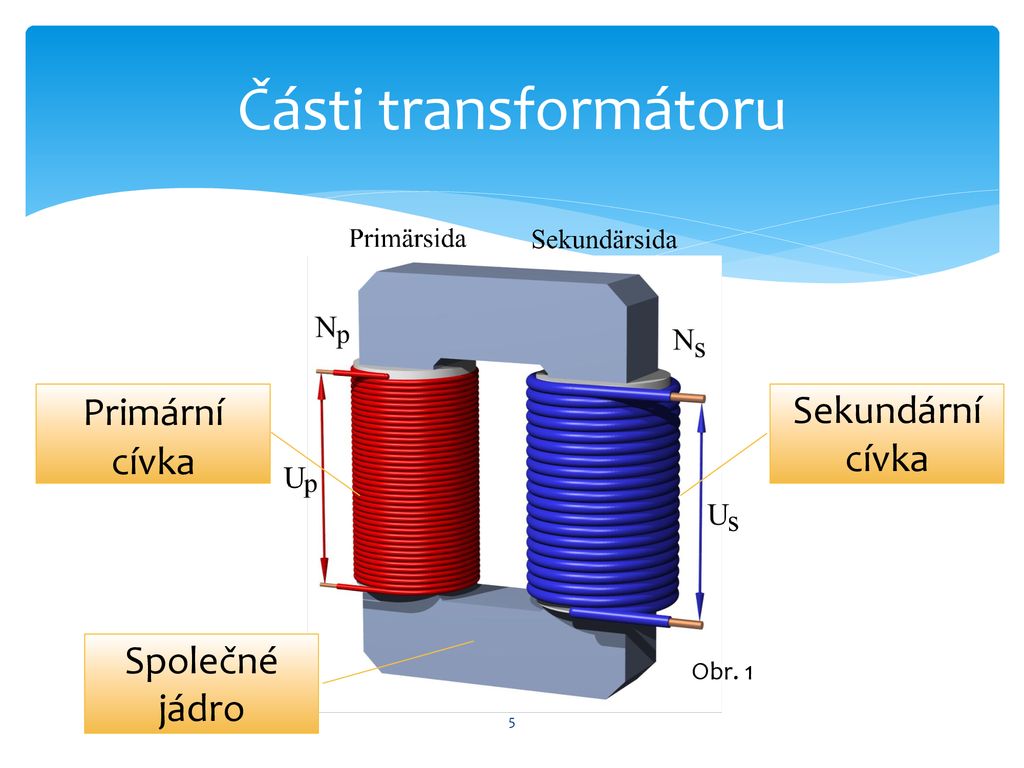 ---------------------------------------------------------------------------------11.5. Zápis do sešitu Transformační poměr N₁     počet závitů primární cívkyN₂     počet závitů sekundární cívkyU₁      vstupní napětí ( u primární cívky)U ₂     výstupní napětí ( u sekundární cívky)Platí : 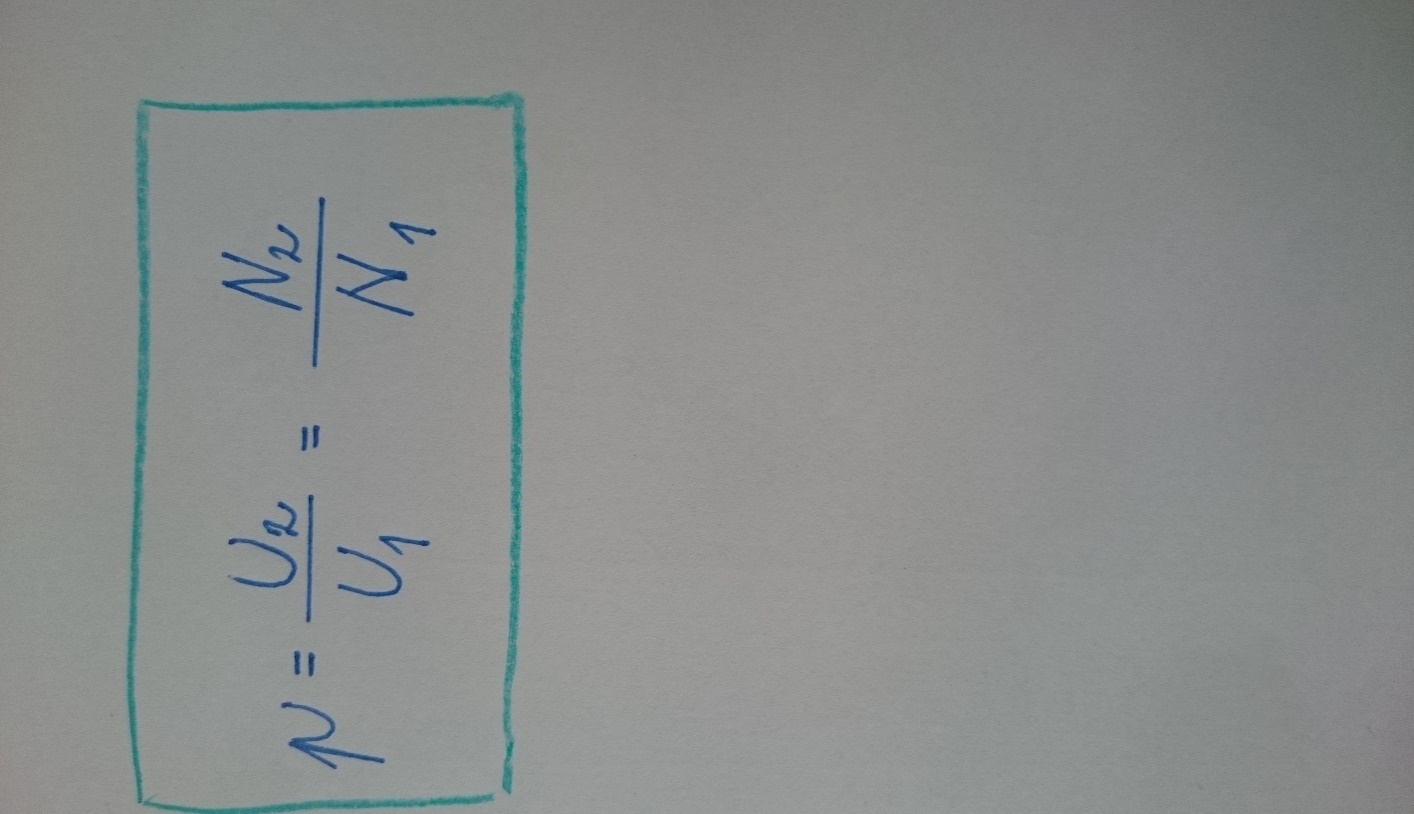 p …. transformační poměrp větší jak 1, U₂ > U ₁, transformace nahoru  ( zvětšení)p menší jak 1 ,  U₂ ‹ U ₁,    transformace dolů ( zmenšení ) 13.5.Příklad : Jaké napětí vznikne na sekundární cívce transformátoru, která má 1500  závitů,  je-li primární cívka připojena k napětí 120 V a má 500 závitů ? (příklad si zapište)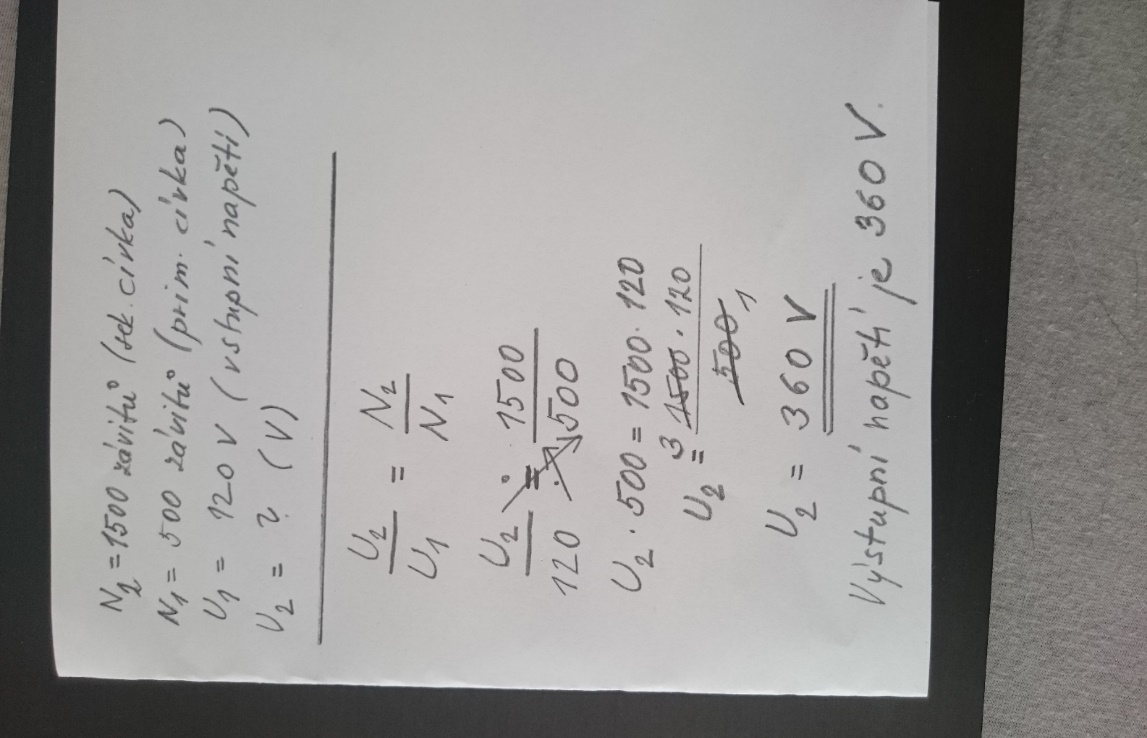 ÚKOL:                    datum  :                                            jméno : Jaké výstupní napětí naměříme v transformátoru, je-li vstupní napětí 230V:Primární cívka má 1200 závitů, sekundární cívka má 600 závitů.Primární cívka má 300 závitů, sekundární cívka má 1200 závitů.podle vzoru vyřešte  zápisřešení odpověďPro tento týden vše, pěkný víkend všem. Jitka Maradová